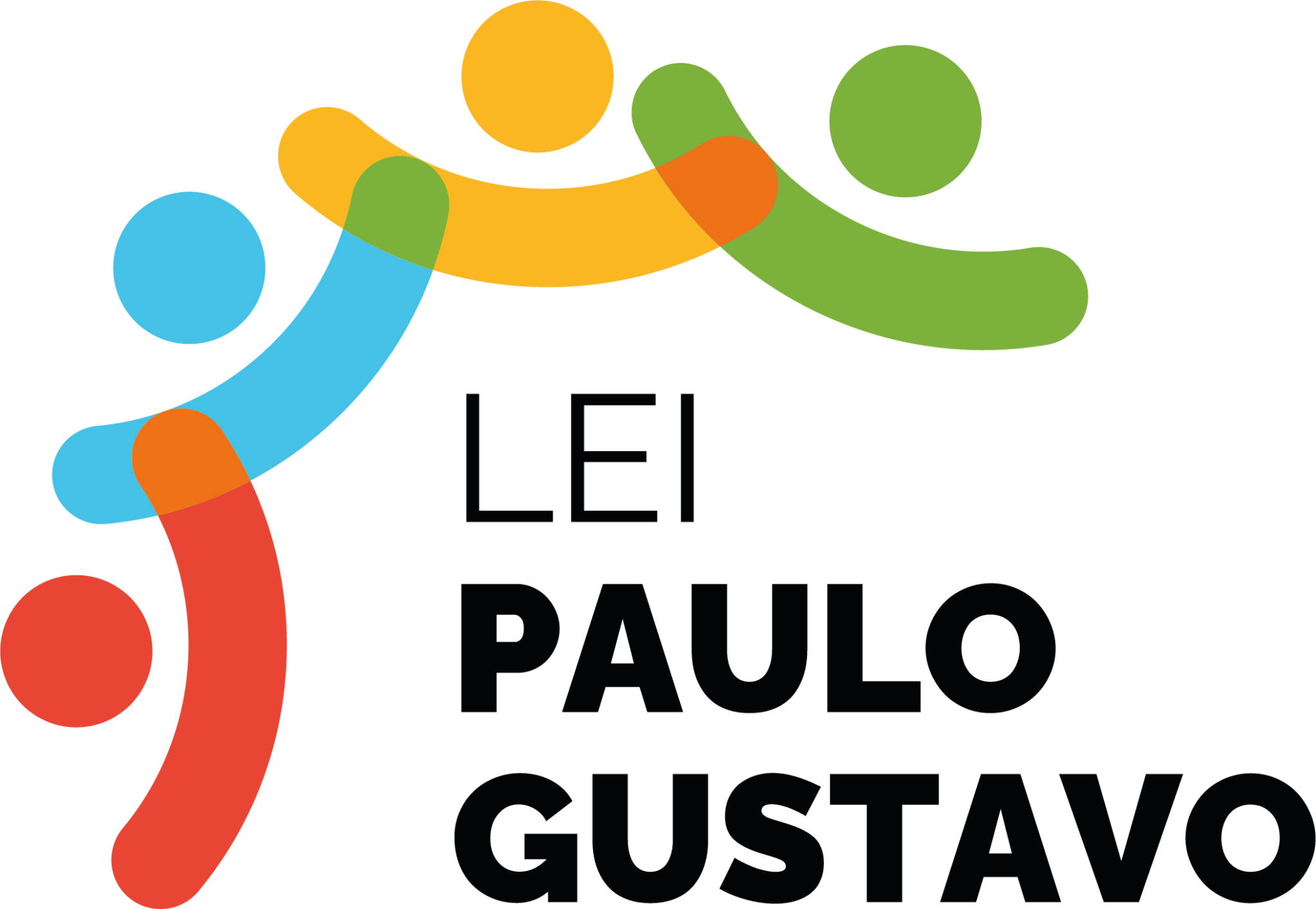 z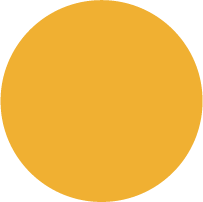 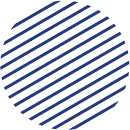 FORMULÁRIO DE TRAJETÓRIA CULTURALARTIGO 8º ANEXO IXEDITAL DE CHAMAMENTO PÚBLICO MODALIDADE PREMIAÇÃO LEI FEDERAL COMPLEMENTAR 195/2022 – LEI PAULO GUSTAVO IDENTIFICAÇÃO DO PROPONENTE IDENTIFICAÇÃO DO ENTE MUNICIPALHISTÓRICO-CULTURAL DO (A) PROPONENTE (descreva sobre a trajetória: atividades, projetos, iniciativas e/ou ações desenvolvidas)COMPROVAÇÃO DE PUBLICIDADE (cole links de redes sociais, prints, reportagens de plataformas ou site, onde são publicados os projetos, ações, atividades e/ou iniciativas da trajetória cultural)JUSTIFICATIVA (por que você merece ser premiado (a)?) Defenda sua trajetória!DEMOCRATIZAÇÃO DE ACESSO (descreva as medidas ou mecanismos de democratização de acesso de suas atividades, ações, iniciativas, projetos que compoem sua trajetória)AÇÕES AFIRMATIVAS DA DESENVOLVIDAS (descreva sobre as ações afirmativas utilizadas na sua trajetória cultural)ESPECIFICAÇÕES TÉCNICAS DO PRODUTO/ATIVIDADE (descreva os produtos oriundos de sua trajetória cultural)RESULTADOS DA TRAJÉTORIA CULTURAL (descreva os impactos causados no município, oriundos de sua trajetória cultural)Este formulário é editável e deverá ser anexado juntamente com a autodeclaração étnico-racial (se for o caso), portifólio e demais documentos previstos no edital.______________________, ____/_____/______________________________________________________________________NOME E ASSINATURA DO PROPONENTENOME DO PROPONENTE ___________________NOME DO PROPONENTE ___________________NOME DO PROPONENTE ___________________NOME DO PROPONENTE ___________________NOME DO PROPONENTE ___________________NOME DO PROPONENTE ___________________NOME DO PROPONENTE ___________________CNPJ/CPF:CNPJ/CPF:CNPJ/CPF:CNPJ/CPF:LOGRADOURO (AVENIDA, RUA, ALAMEDA etc.):LOGRADOURO (AVENIDA, RUA, ALAMEDA etc.):LOGRADOURO (AVENIDA, RUA, ALAMEDA etc.):Nº:Nº:COMPLEMENTO:  COMPLEMENTO:  COMPLEMENTO:  BAIRRO:BAIRRO:MUNICÍPIO:MUNICÍPIO:MUNICÍPIO:UF:UF:UF:CEP:DDD:TELEFONE:TELEFONE:TELEFONE:TELEFONE:TELEFONE:CELULAR:E-MAIL:E-MAIL:E-MAIL:E-MAIL:SITE:SITE:SITE:PREFEITURA MUNICIPAL DE PERDIGÃOPREFEITURA MUNICIPAL DE PERDIGÃOPREFEITURA MUNICIPAL DE PERDIGÃOPREFEITURA MUNICIPAL DE PERDIGÃOPREFEITURA MUNICIPAL DE PERDIGÃOPREFEITURA MUNICIPAL DE PERDIGÃOPREFEITURA MUNICIPAL DE PERDIGÃOCNPJ: 18 301 051/0001-19CNPJ: 18 301 051/0001-19CNPJ: 18 301 051/0001-19CNPJ: 18 301 051/0001-19LOGRADOURO (AVENIDA, RUA, ALAMEDA etc.):  AVENIDA SANTA RITA,LOGRADOURO (AVENIDA, RUA, ALAMEDA etc.):  AVENIDA SANTA RITA,LOGRADOURO (AVENIDA, RUA, ALAMEDA etc.):  AVENIDA SANTA RITA,Nº:150Nº:150COMPLEMENTO:  COMPLEMENTO:  COMPLEMENTO:  BAIRRO:CENTROBAIRRO:CENTROMUNICÍPIO:PERDIGÃOMUNICÍPIO:PERDIGÃOMUNICÍPIO:PERDIGÃOUF:MINAS GERAISUF:MINAS GERAISUF:MINAS GERAISCEP: 35.545-000DDD: 37TELEFONE: 3287-1030TELEFONE: 3287-1030TELEFONE: 3287-1030TELEFONE: 3287-1030TELEFONE: 3287-1030CELULAR:E-MAIL: PERDIGAOSECRETARIAEDUCA.ORCA@GMAIL.COME-MAIL: PERDIGAOSECRETARIAEDUCA.ORCA@GMAIL.COME-MAIL: PERDIGAOSECRETARIAEDUCA.ORCA@GMAIL.COME-MAIL: PERDIGAOSECRETARIAEDUCA.ORCA@GMAIL.COMSITE: PERDIGAO.MG.GOV.BRSITE: PERDIGAO.MG.GOV.BRSITE: PERDIGAO.MG.GOV.BR